20.01.23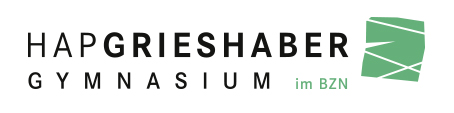 Liebe Eltern von Schülerinnen und Schülern der 4. Klasse,Sie möchten Ihr Kind am HAP Grieshaber Gymnasium anmelden.Ab 27. Februar 23 liegen die Anmeldeformulare auf der Homepage für Sie bereit. Wenn Sie Ihr Kind in die Bläserklasse anmelden möchten, wählen Sie bitte das Formular: Anmeldung in die Bläserklasse.Außerdem finden Sie für Ihr Kind eine digitale Plattform „Schnuppern am HGG“ – und für Sie, liebe Eltern, – eine digitale Plattform „Informationen für Eltern“.Am Donnerstag, 16.02.23, 16:00 Uhr findet dann unser „Schnuppernachmittag“ für Kinder und Eltern im Rundling des HGG statt. Die Kinder begeben sich, nach einer kurzen Begrüßung, auf eine Schulhausrallye. Hier bekommen sie einen Eindruck von Schule am Gymnasium vermittelt. Sie, liebe Eltern, werden zunächst in einer Plenumsveranstaltung umfangreich über das HAP Grieshaber Gymnasium informiert. Im Anschluss können sie an einer Schulhausführung teilnehmen und sich im Elterncafé mit Eltern unserer aktuellen 5. Klässler austauschen. Außerdem können sie in verschiedenen Inforäumen das umfassende Angebot am HGG genauer kennen lernen und mit LehrerInnen des HGG ins Gespräch kommen.Für die Anmeldung Ihres Kindes am HGG brauchen Sie folgende Unterlagen:Anmeldeformular mit Unterschrift/entweder Bläserklasse oder NormalklasseKopie der GeburtsurkundeOriginale der Seiten 3+4 der GrundschulempfehlungKopie der Impfbescheinigung der Masernschutzimpfung (z.B. Impfpass) bzw. Bestätigung der Leitung der abgebenden Grundschule, dass der Masernschutznachweis bereits vorgelegt wurdeEinwilligung personenbezogener Daten mit Unterschrift(nur bei getrennt lebenden Eltern, die Erklärung der Sorgeberechtigung)Bitte beachten Sie das Merkblatt Datenschutz am HGG.Die Anmeldung am HGG wird folgendermaßen möglich sein:Zusendung aller Unterlagen per Post. (ab 27.02. sind Unterlagen online auf der Homepage abrufbar)HAP Grieshaber Gymnasium, Wittumstr. 37, 72768 ReutlingenEinwurf der Unterlagen in den Schulbriefkasten des HGG am Haupteingang.oderPersönliche Anmeldung im Sekretariat vom 06. März bis einschließlich 09. MärzWenn Sie Beratung durch die Schulleitung brauchen, vereinbaren Sie bitte einen Termin über das Sekretariat (07121/3034417).Die Anmeldung muss bis spätestens 09. März 23 am HGG sein.Ich grüße Sie herzlichMarcus Fuhrich (Schulleiter)